Croatia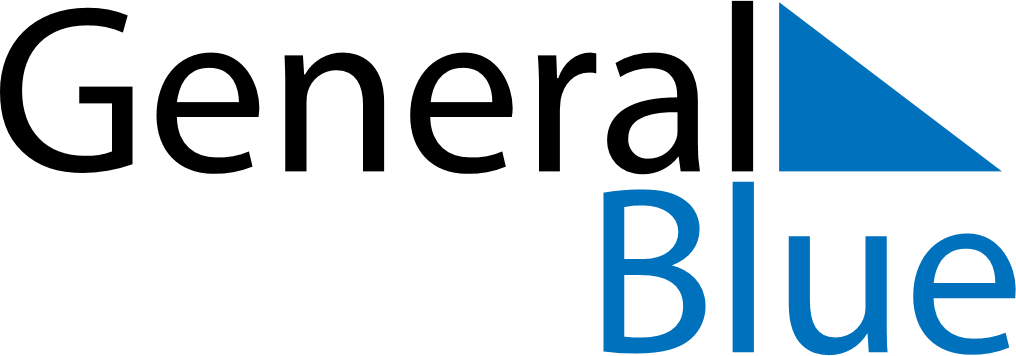 CroatiaCroatiaCroatiaCroatiaCroatiaCroatiaCroatiaJuly 2021July 2021July 2021July 2021July 2021July 2021July 2021July 2021SundayMondayTuesdayWednesdayThursdayFridaySaturday12345678910111213141516171819202122232425262728293031August 2021August 2021August 2021August 2021August 2021August 2021August 2021August 2021SundayMondayTuesdayWednesdayThursdayFridaySaturday12345678910111213141516171819202122232425262728293031September 2021September 2021September 2021September 2021September 2021September 2021September 2021September 2021SundayMondayTuesdayWednesdayThursdayFridaySaturday123456789101112131415161718192021222324252627282930 Jul 20: Feast of the Sacrifice (Eid al-Adha)Aug 5: Victory and Homeland Thanksgiving Day and the Day of Croatian defendersAug 15: AssumptionSep 7: Yom KippurSep 16: Yom Kippur